РЕШЕНИЕ									 ҠАРАРОб установке мемориальной доски, посвященной памяти  И.С. СеменоваРассмотрев ходатайство и документы председателя Союза «Чернобыль» района и г. Мелеуз П.П. Мурзадерова, руководствуясь решением Совета городского поселения город Мелеуз муниципального района Мелеузовский район Республики Башкортостан от 30 апреля 2019 года № 144 «О порядке установки памятников, мемориальных досок и иных памятных знаков на территории городского поселения город Мелеуз муниципального района Мелеузовский район Республики Башкортостан», Совет городского поселения город Мелеуз муниципального района Мелеузовский район Республики БашкортостанРЕШИЛ:В целях увековечения памяти участника ликвидации последствий аварии на Чернобыльской атомной электростанции (ЧАЭС), выпускника школы № 1, награжденного правительственной наградой за мужество, проявленное в период ЛПК на Чернобыльской АЭС в 1986-87-88-89 годах, Орденом «За службу Родине ВС СССР» 3 степени» Семенова Ивана Сергеевича, умершего в 2014 году, установить на фасаде здания по адресу: Республика Башкортостан, г. Мелеуз, ул. 50 лет ВЛКСМ, д. 19, мемориальную доску со следующим текстом и фотографией: «В нашей школе учился  выпускник 1964г. выпускаПолковник Вооруженных СилМинистерства обороныактивный участник ликвидации последствий катастрофы XX векаполитработник политотдела 912 оперативной группы ГО СССРЧернобыльской группировки войскСЕМЁНОВИВАНСЕРГЕЕВИЧнагражденный правительственной наградойза мужество, проявленное в период ЛПКна  Чернобыльской АЭС в АЭС в 1986-87-88-89 годах, Орденом «За службу Родине ВС СССР» 3 степени»Принять к сведению, что расходы на изготовление, установку и содержание мемориальной доски будут произведены за счет МОБУ СОШ №1.Настоящее решение вступает в силу с момента его принятия.Контроль исполнения настоящего решения оставляю за собой.Председатель Совета городского поселения город Мелеуз муниципального района Мелеузовский район Республики Башкортостан 						А. Л. Шадринг. Мелеуз«24» декабря 2020 года№ 44СОВЕТ ГОРОДСКОГО ПОСЕЛЕНИЯ ГОРОД МЕЛЕУЗ МУНИЦИПАЛЬНОГО РАЙОНА МЕЛЕУЗОВСКИЙ РАЙОН РЕСПУБЛИКИ БАШКОРТОСТАН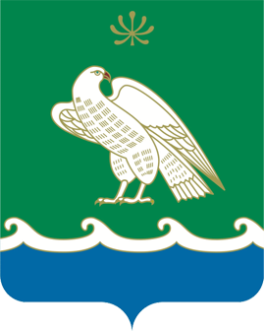 БАШҠОРТОСТАН РЕСПУБЛИКАҺЫ МӘЛӘҮЕЗ РАЙОНЫ МУНИЦИПАЛЬ РАЙОНЫНЫҢ МӘЛӘҮЕЗ ҠАЛАҺЫ ҠАЛА БИЛӘМӘҺЕ СОВЕТЫ453850, г. Мелеуз ул. Воровского, 4453850, Мәләүез, Воровский урамы, 4Тел.: 7(34764)-3-51-53, 3-52-35,e-mail:54.sovet@bashkortostan.ru,сайт: http://meleuzadm.ru/Тел.: 7(34764)-3-51-53, 3-52-35,e-mail:54.sovet@bashkortostan.ru,сайт: http://meleuzadm.ru/Тел.: 7(34764)-3-51-53, 3-52-35,e-mail:54.sovet@bashkortostan.ru,сайт: http://meleuzadm.ru/ОГРН   1050203025828       ИНН   0263011186       КПП   026301001ОГРН   1050203025828       ИНН   0263011186       КПП   026301001ОГРН   1050203025828       ИНН   0263011186       КПП   026301001